ADERISCONO  ALL’INIZIATIVAALBERGHI ***FURNASA    Tel. 0123.83788  Fax.0123.83747
furnasa@libero.it /www.hotelristorantefurnasa.comGRAND’USSEGLIO    Tel.-Fax. 0123.83740  Fax.0123.326310
info@hotelgrandusseglio.com / www.hotelgrandusseglio.comNEI e SOLEIL    Tel.-Fax.0123.83731  Cell. 335.5473038
info@pianbenot.it / www.pianbenot.itROCCIAMELONE    Tel. 0123.83743  Fax.0123.83789
cibrario.umberto@libero.it / www.albergorocciamelone.it                        RISTORANTI – Pizzerie-Tavola calda- BarIL CAMINETTO    Tel. 347.81.88.856
info@ilcaminettomargone.it / www.ilcaminettomargone.it                        BAR IL BIVACCO  Tel. 349.3826899                          BAR COSTA FIORITA  Tel. 345.0720194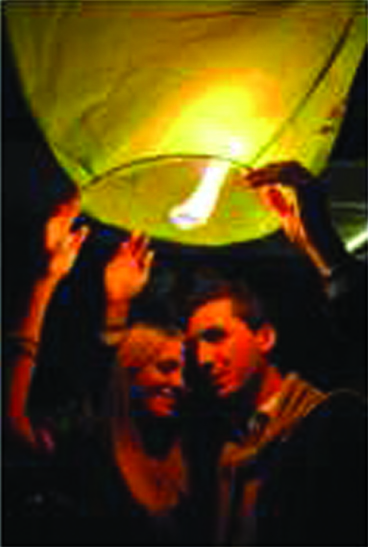 SPECIALE   WEEK-ENDVenerdì 8	Aperitivo di benvenuto, cena e pernottamentoSabato 9	Prima colazione, cena e pernottamento (servizio di ½ pensione)Domenica 10	Prima colazionePrezzo Speciale di € 99,00I BAMBINI FINO A 3 ANNI GRATUITO, DA 4/11 ANNI SCONTO 50%
SPECIALE FESTA SULLA NEVE SABATO 9 - DOMENICA 10 FEBBRAIOSABATO 9   CENA + PERNOTTAMENTO + PRIMA COLAZIONE   € 60,00PRANZO DOMENICA 10   € 15,00I BAMBINI FINO A 3 ANNI GRATUITO, DA 4/11 ANNI SCONTO 50%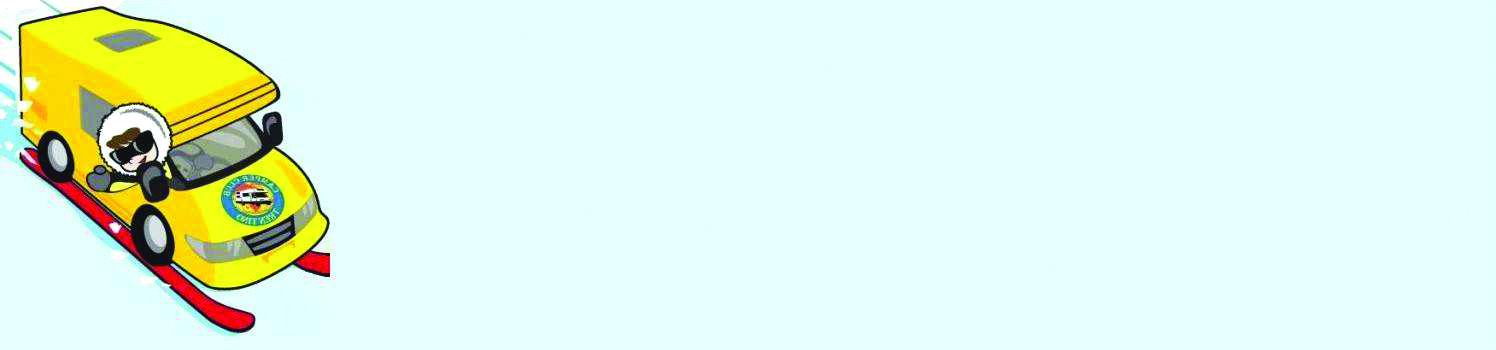 AGLI AMICI CAMPERISTIL’ORGANIZZAZIONE METTE A DISPOSIZIONEUN’AREA DOVE POTER SOSTARE IN TUTTA TRANQUILLITA’USSEGLIO:  NATURA INCONTAMINATA, ECCELLENZE GASTRONOMICHE, RELAX, DIVERTIMENTO…
A SOLI 65 KM DA TORINO